Behovsplan for idrett og friluftsliv 2019- 2028Viser til forslag til Behovsplan for idrett og friluftsliv 2019- 2028. Her følger høringsinnspill fra Sagene IF. OverordnetPlanen gir en god oversikt over anleggssituasjonen og har ambisiøse mål for hva en vil oppnå. Sagene IF er godt fornøyd med at en nå jobber målrettet etter en plan som er laget ut fra en grundig og objektiv vurdering av faktiske behov. Sagene IFs prioriteringer For planperioden er det utbygging av nedre del av Voldsløkka, med skole og idrettsanlegg, som er første prioritet for Sagene IF. Overordnet: Sagene IF ser det som svært viktig at skole og idrettsanlegg planlegges og bygges ut samtidig i området. Sagene IF er opptatt av at det arealet som i dag er idrettspark på Voldsløkka blir brukt til idrettsformål. Anleggene vi ønsker skal bygges på området i planperioden: Kunstgressbane med undervarme Det er et stor behov for å øke kapasiteten på kunstgressbanene på Voldsløkka, dette står nå øverst på klubbens prioriteringsliste for anlegg. Bjølsen kunstgress (rehabilitert 2015) er helt full. Voldsløkka kunstgress (brukt kunstgress fra rehabiliterte baner) er helt nedslitt og nær ubrukelig. Sagene IF er derfor glade for at etablering av nye Voldsløkka kunstgressbane ligger inne i kommende planperiode. Dette er et område som pga forfall og lite lys har lav aktivitet i dag, men som har et stort potensial for aktivitet hele året. Vi er enige i at kvalitetsstandard 3 er det riktige, for oss er aktivitetsflaten og garderobe tilpasset aktivitetsnivået det viktigste. For å sikre helårsdrift vil det være nødvendig med undervarme og flomlys, og dette er et stor ønske fra oss. Sagene IF mener graderobefasilitetene til både nye Voldsløkka kunstgress og til Bjølsen kunstgress bør legges inn i en ny flerbrukshall. FlerbrukshallSagene IF er svært glade for at en ny flerbrukshall ligger inne i planene for kommende periode. Det gir mening både pga muligheter for sambruk med den planlagte skolen, og fordi det er stor mangel på haller i indre by. Vi mener derfor det er riktig å prioritere å bygge en storhall med 3 flater. Sagene IF har i dag 3 hallidretter (innebandy, futsal og bryting), og flere ønsker å bli med (håndball, flere kampidretter, cheerleading og dans). Det er derfor viktig for oss at hallen tilpasses flere idretter, også de mindre idretter (dans, kampidrett, bordtennis). Vi mener en kan få til dette på en god måte ved at den verneverdige bygningen på skoletomta legges inn planene og bygges om til bruk for disse idrettene. Vi ser også at mange av ungdommene i bydelen (og blant våre medlemmer) ønsker å trene styrke, men ikke har råd til å bli med på treningssenter. Å etablere en styrketreningssal i flerbrukshallene vil gjøre at Sagene IF kan tilby denne aktiviteten langt billigere. Kanskje kan vi på den måten klare å beholde flere ungdommer i idrettslaget lengre? Skoler har et større behov/ krav til garderobekapasitet enn idretten. Vi mener derfor at det på kveldstid vil være garderobekapasitet i flerbrukshallen til å dekke både hallen, begge kunstgressbanene og sandvolleyballbanene. Rehabilitering av tennisbanene Sagene IF har en ny, men voksende tennisgruppe som bruker de 3 nedslitte banene på Voldsløkka. Vi er derfor svært glade for at rehabilitering av banene ligger inne i den kommende planperioden. Sagene IF ønsker seg et åpent tennisanlegg som kan brukes av alle utenom organiserte treninger, slik det er i dag. Det betyr at det vil være behov for et breddeanlegg med lite vedlikeholdsbehov. Vi mener at kvalitetsstandard 2A ville passet best. De som bruker anlegget i dag (vår tennisgruppe og folk som bare kommer for å spille litt) ønsker at anlegget skal forbli et uteanlegg om sommeren, de ser på det som en viktig del av aktiviteten. For at anlegget skal kunne brukes hele året, er lys på banene og boble over på vinteren en optimal løsning. Sagene IF og tennisforbundet har tidligere gjort en vurdering av banen. En av de tingene vi fant var at noen av de store trærne rundt banen har røtter som går under banen, noe som fører til at banedekket sprekker opp. Dette må en se på ved en rehabilitering. Vi mener også at en ved å sette opp ballvegger og minibaner i og rundt banene vil øke aktivitetsnivået på anlegget. Kanskje kan de store veggflatene på klubbhuset som er under oppføring brukes til dette? Tennisbanene kan benytte garderobefasilitetene i klubbhuset som er under oppføring. Kunstisbane 7er Det nevnes i planen at en skal vurdere om det er behov for å beholde en 7er bane med kunstis på nedre del av Voldsløkka. Sagene IF ønsker dette velkommen, men er prioritert lavere enn kunstgress, tennis og flerbrukshall. Det bør også vurderes om det vil like god effekt å utvide is- sesongen på den nye landhockey- og kunstisbanen på Voldsløkka, dog viktig at det ikke går utover landhockeysesongen. Voldsløkka sandvolleyballbaner Det er stor aktivitet på dagens 8 baner, og anlegget bør utvides til 12 baner slik ISU- Sagene og Oslo Sandvolleyball klubb foreslår. Det er i dag utfordringer knyttet til høy aktivitet og lite søppelkasser, toaletter, muligheter til å fylle på vann osv. Bygningen som er satt opp ifm anlegget har verken toalett eller vann, og egner seg kun som lager. Klubbhuset som er under oppføring vil neppe bli benyttet av brukerne av banen, da det ligger for langt unna. Vi anbefaler derfor at garderobefasilitetene til Oslo Sandvolleyball Klubb og øvrige brukere av banen legges til en ny flerbrukshall. Garderobekapasitet på VoldsløkkaVoldsløkka garderober (gamle garderobeanlegget) skal iht behovsplanen fases ut ila 2020, og i klubbhuset som er under oppføring er det ”kun” 4 garderober. Det er derfor viktig det planlegges for tilstrekkelig med garderobekapasitet i videre utbygging. Sagene IF ønsker at man planlegger dette helhetlig ut fra aktivitetsomfanget på de ulike banene og ut fra et driftsperspektiv. Sagene IF anbefaler følgende: Garderobene i klubbhuset (4 stk) som er under oppføring dekker behovet for landhockey- og kunstisbanen, tennisbanene, hele Bjølsenfeltet (gressbanene der det spilles fotball og rugby), og for all uorganisert aktivitet og all Sagene IFs aktivitet. Garderobene ifm en ny flerbrukshall dekker behovet for hallen, begge kunstgressbanene og sandvolleyballbanene. På denne måten klarer man å: Dekke behovet til alle brukerne, både de organiserte og de uorganiserte. Gi alle brukerne garderober og toalett nærme banen/ aktiviteten de benytter. Samlokalisere slik at driften blir mest mulig effektiv (renhold, vakter, økonomi). Voldsløkka som idrettsparkVoldsløkka er både idrettsanlegg og park, Sagene IF ønsker å tilrettelegge for begge deler. Det er svært mange mennesker som bruker parken (mosjon, arrangementet, hjemmebanen til 25 idrettslag, kamparena for 5 idretter, grilling og parkliv, organisert/ uorganisert aktivitet, skiløyper/lek, konsertarena), og det er betydelige utfordringer knyttet til høy aktivitet og lite søppelkasser, toaletter, muligheter til å fylle på vann osv. Sagene IF ønsker seg et lite bygg med kildesortering, offentlig toalett og mulighet for å fylle vann på flasker i nærheten av Bjølsen kunstgress og Sandvolleyballbanene. Voldsløkka ligger nesten midt i byen og har ofte besøk av uønskede elementer. Dette fører til utrygghet og til hærverk. Vi mener derfor det er viktig med god belysning av hele parken. Sagene IF er også noe bekymret for trafikk- og parkeringssituasjonen ifm idrettsparken med den stor utbyggingen som har skjedd og vil skje. Vi ønsker derfor 1) at det etableres bussrute og holdeplass i Stavangergata, 2) at det legges opp til mye og god sykkelparkering inne i idrettsparken, 3) at det i minst mulig grad vil være mulig å kjøre bil inne i parken (sperres av med bom). Flerbrukshall på Lilleborgtomta.Sagene IF støtter planene om en flerbrukshall ifm planlagt skole på Lilleborgtomta. Dette har i dag dog lavere prioritet for oss en utbyggingen av Voldsløkka. Pga mangel på haller i indre by, mener vi av prinsipp at det bør bygges flerbrukshall (ikke gymsal) hver gang det bygges en skole. Da Sagene IF har et bredt spekter av idretter i dag, og dette kommer til å bli enda bredere i framtiden, så er vi også her opptatt av at hallen tilpasses flere idretter. Bydel Sagene har et stort kulturtilbud for barn og ungdom som også har et sterkt behov for scener og øvelseslokaler o.l. Sagene IF mener en bør vurdere legge hovedfokus på idrett på Voldsløkka og på kultur på Lilleborgtomta. Vedlikehold og driftOverordnet: Sagene IF er opptatt av at god drift og godt vedlikehold av eksisterende og nye anlegg prioriteres høyt. Vi ønsker ikke å opplever igjen at anlegg forfaller slik det over år skjedde på Voldsløkka. Gode systemer for vedlikehold tilpasset anlegget og antall brukere, samt et godt og tett samarbeid med driftere er svært viktig. Sagene IF har, og ønsker å ha, en aktiv tolle i drift av anleggene i bydelen. Vi opplever i dag oppfølgingen fra Bymiljøetaten som mangelfull og samarbeidet som utfordrende, noe vi tillegger mangel på tid/ kapasitet hos Bymiljøetaten. Anlegg med behov for rehabilitering:Bjølsenfeltet - Gressbanene på VoldsløkkaHer er det en rekke fotballbaner (9 stk) og 2 stk rugbybaner, området er også rekreasjonsområde/ park og konsertarena for Oslo sommertid. Sagene IF er litt bekymret for tilstanden på gresset. Det er svært vått i området med fotballbanene, mens rugbybanene er harde og tørre. Med bedre drenering og vedlikehold kan dette rettes opp. Da vil også gresset tåle en konsert med 50.000 tilskuere i regnvær. Med vennlig hilsen 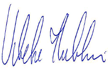 Vibeke ThiblinDaglig leder Sagene IF 	Sagene Idrettsforening1997: Årets Idrettslag Oslo Idrettskrets	2001: Idrettens verdipris Norges Idrettsforbund Postadresse: Pb 3488 Bjølsen, 0406 Oslo	Besøksadresse: Moldegata 7, 0445 OsloEpost: post@sageneif.com 		Telefon: 22230100Web: www.sageneif.no / Facebook.com/SageneIF 	Org. nr. 985 413 320	